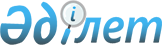 Зайсан ауданының 2009 жылға арналған бюджеті туралы
					
			Күшін жойған
			
			
		
					Шығыс Қазақстан облысы Зайсан аудандық мәслихатының 2008 жылғы 23 желтоқсандағы N 10-1 шешімі. Шығыс Қазақстан облысы Әділет департаментінің Зайсан аудандық әділет басқармасында 2008 жылғы 31 желтоқсанда N 5-11-87 тіркелді. Қабылданған мерзімінің бітуіне байланысты күші жойылды - Зайсан аудандық мәслихатының 2010 жылғы 06 қаңтардағы № 4 хаты      Ескерту. Қабылданған мерзімінің бітуіне байланысты күші жойылды  (Зайсан аудандық мәслихатының 2010.01.06 № 4 хаты).

      Қазақстан Республикасының Бюджет Кодексінің 73, 75, 240 баптарына, Қазақстан Республикасының 2001 жылғы 23 қаңтардағы «Қазақстан Республикасындағы жергілікті мемлекеттік басқару туралы» № 148 Заңының 6 бабының 1 тармағының 1 тармақшасына, Шығыс Қазақстан Облыстық мәслихатының 2008 жылғы 19 желтоқсандағы «2009 жылға арналған облыстық бюджет туралы» № 10/129-IV, «2008-2010 жылдарға арналған облыстық және облыстың қалалары мен аудандары арасындағы жалпы сипаттағы трансферттер көлемі туралы» 2007 жылғы 14 желтоқсандағы № 3/29-IV шешімдеріне сәйкес, Зайсан аудандық мәслихаты ШЕШІМ ҚАБЫЛДАДЫ:



      1. 2009 жылға арналған аудандық бюджет 1 қосымшаға сәйкес мынадай көлемде бекітілсін:



      1) кірістер – 2131305,5 мың теңге, оның ішінде:



      салықтық түсімдер бойынша – 327913 мың теңге;



      салықтық емес түсімдер бойынша – 8400 мың теңге;



      негізгі капиталды сатудан түсетін түсімдер – 13687 мың теңге;



      трансферттердің түсімдері бойынша – 1781305,5 мың теңге, оның ішінде:



      ағымдағы нысаналы трансферттер – 338328,5 мың теңге;



      нысаналы даму трансферттер – 212329 мың теңге;



      субвенция – 1230648 мың теңге;



      2) шығындар – 2094530,4 мың теңге;



      3) таза бюджеттік кредит беру – 0 мың теңге;



      4) қаржы активтерімен жасалатын операциялар бойынша сальдо – 40518 мың теңге;



      5) бюджет тапшылығы – -3742,9 мың теңге;



      6) бюджет тапшылығын қаржыландыру – 3742,9 мың теңге.

      Ескерту. 1-тармақ жаңа редакцияда - Зайсан аудандық мәслихатының 2009.11.24 № 16-1 (қолданысқа енгізілу тәртібін 2-тармақтан қараңыз) шешімімен.



      2. Аудан бюджеті үшін әлеуметтік салық бойынша аударулар,төлем көзінен салық салынатын табыстардан ұсталатын жеке табыс салығы, төлем көзінен салық салынатын шетелдік азаматтар табыстарынан ұсталатын жеке табыс салығының нормативтік бөлу мөлшері 95,5 % болып белгіленгені ескерілсін.

      Ескерту. 2-тармақ жаңа редакцияда - Зайсан аудандық мәслихатының 2009.10.23 № 15-4/4 (қолданысқа енгізілу тәртібін 2-тармақтан қараңыз) шешімімен.



      3. Аудан бюджеті үшін бір реттік талондар бойынша жүзеге асыратын жеке тұлғаларға салынатын жеке табыс салығы, төлем көзінен салық салынбайтын табыстардан ұсталатын жеке табыс салығы, төлем көзінен салық салынбайтын шетелдік азаматтар табыстарынан ұсталатын жеке табыс салығының нормативтік мөлшері 100 % белгіленгені ескерілсін.



      4. Аудандық қазынашылық бөлімі белгіленген нормативтер бойынша тиісті бюджеттерге 2009 жылдағы 1 қаңтардан бастап кірістер сомасын есепке алуды жүргізу ұсынылсын.



      5. 2009 жылға арналған аудандық бюджетте облыстық бюджеттен берілетін субвенция 1230648 мың теңге көлемінде көзделгені ескерілсін.



      6. Қазақстан Республикасының Еңбек кодексінің 238 бабының 2, 3 тармақтарына сәйкес ауылдық жерде жұмыс істейтін әлеуметтік қамсыздандыру, білім беру, мәдениет саласының азаматтық қызметшілеріне қызметтің осы түрлерімен қалалық жағдайда айналысатын азаматтық қызметшілердің жалақыларымен және ставкалармен салыстырғанда лауазымдық жалақылары мен тарифтік ставкалары 25 пайызға көбейтіліп төленсін.



      Ауылдық жерде жұмыс істейтін білім беру, әлеуметтік қамсыздандыру, мәдениет салалары мамандары лауазымдарының тізбесін жергілікті өкілді органмен келісім бойынша жергілікті атқарушы орган айқындайды.



      7. 2009 жылдың 1 қаңтарынан ауылдық жерлерде тұратын білім беру, әлеуметтік қамсыздандыру, мәдениет салалары мамандарына отын алуға біржолғы ақшалай төлем түрінде қаражат белгіленсін.



      8. Ауданның жергілікті атқарушы органының 2009 жылға арналған резерві 3472 мың теңге сомасында бекітілсін, соның ішінде:



      төтенше резерв - 1352 мың теңге;



      шұғыл шығындарға арналған резерв- 2120 мың теңге.

      Ескерту. 8-тармаққа өзгерту енгізілді - Зайсан аудандық мәслихатының 2009.02.12 № 12-1 (қолданысқа енгізілу тәртібін 13-тармақтан қараңыз); 2009.10.23 № 15-4/4 (қолданысқа енгізілу тәртібін 2-тармақтан қараңыз) шешімімен.



      9. № 2 қосымшаға сәйкес 2009 жылға арналған аудандық бюджеттің бюджеттік инвестициялық жобаларды іске асыруға және заңды тұлғалардың жарғылық капиталын қалыптастыруға немесе ұлғайтуға бағытталған бюджеттік бағдарламаларға бөлінген бюджеттік даму бағдарламаларының тізбесі бекітілсін.



      10. № 3 қосымшаға сәйкес 2009 жылға арналған аудандық бюджетті атқару барысында секвестрлеуге жатпайтын аудандық бюджеттік бағдарламалар тізбесі бекітілсін.



      11. № 4 қосымшаға сәйкес қалалық және ауылдық әкімдері аппаратының қызметін қамтамасыз етуге арналған шығындар тізбесі бекітілсін.



      12. 2009 жылға арналған аудандық бюджетте облыстық бюджеттен түсетін 111309,4 мың теңге ағымдағы нысаналы трансферттер көзделгені ескерілсін, оның ішінде:



      жергілікті өкілетті органдардың шешімдері бойынша мұқтаж азаматтардың жекелеген санаттарына әлеуметтік көмекке - 31907 мың теңге, оның ішінде:



      Зайсан қаласында 135 оқушыға арналған мектеп жанындағы интернат ұйымдастыру үшін ғимарат сатып алуға - 79399 мың теңге;



      азаматтардың кейбір топтарына (Ұлы Отан соғысына қатысушылар, Ұлы Отан соғысының мүгедектері және оларға теңестірілген адамдарға, жесірлеріне) материалдық көмек көрсетуге- 8675 мың теңге;



      Ауғанстанда қаза болған жауынгерлердің отбасына материалдық көмек көрсетуге;



      Қазақстан Республикасына еңбегі сіңген зейнеткерлерге материалдық көмек көрсетуге 48 мың теңге;



      облысқа еңбегі сіңген зейнеткерлерге материалдық көмек көрсетуге 420 мың теңге;



      аз қамтылған отбасыларынан шыққан балаларды жоғары оқу орындарында оқыту үшін (оқудың құны, стипендия, жатаханада тұру) 12374 мың теңге;



      «Алтын алқа», «Күміс алқа» алқаларымен марапатталған немесе «Батыр-ана» атағын алған және 1, 2 дәрежелі «Ана даңқы» ордендерімен марапатталған, көп балалы аналарға бір жолғы материалдық көмек көрсетуге 5280 мың теңге;



      төрт және одан көп өзімен бірге тұратын кәмелетке толмаған балалары бар, көп балалы аналарға біржолғы материалдық көмек көрсетуге 5110 мың теңге.

      Ескерту. 12-тармаққа өзгерістер енгізілді - Зайсан аудандық мәслихатының 2009.02.12 № 12-1 (қолданысқа енгізілу тәртібін 13-тармақтан қараңыз); 2009.04.23 № 13-3/1 (қолданысқа енгізілу тәртібін 2-тармақтан қараңыз); 2009.07.20 № 14-4/1 (қолданысқа енгізілу тәртібін 2-тармақтан қараңыз); 2009.10.23 № 15-4/4 (қолданысқа енгізілу тәртібін 2-тармақтан қараңыз) шешімдерімен.



      12-1. Аудандық бюджетте республикалық бюджеттен түсетін 212329 мың теңге нысаналы даму трансферттері берілгені ескерілсін:



      оның ішінде:



      Қазақстан Республикасындағы Тұрғын үй құрылысының 2008-2010 жылдарға арналған мемлекеттік бағдарламасына сәйкес мемлекеттік коммуналдық тұрғын үй қорының тұрғын үй құрылысына және (немесе)сатып алу -195288 мың теңге;



      Қазақстан Республикасындағы Тұрғын үй құрылысының 2008-2010 жылдарға арналған мемлекеттік бағдарламасына сәйкес инженерлік-коммуникациялық инфрақұрылымды дамытуға, жайластыруға және (немесе) сатып алуға - 17041 мың теңге.

      Ескерту. 12-1 тармаққа өзгерістер енгізілді - Зайсан аудандық мәслихатының 2009.04.23 № 13-3/1 (қолданысқа енгізілу тәртібін 2-тармақтан қараңыз) шешімімен.



      12-2. Аудандық бюджетте республикалық бюджеттен түсетін 19394,5 мың теңге ағымдағы нысаналы трансферттері берілгені ескерілсін:



      оның ішінде:



      ең төменгі күнкөріс деңгейінің өсуіне байланысты мемлекеттік атаулы әлеуметтік көмек төлеуге – 4397 мың теңге;



      аз қамтылған отбасылардың 18 жасқа дейінгі балаларына мемлекеттік жәрдемақы төлеуге – 6832 мың теңге;



      2005-2010 жылдарға арналған Қазақстан Республикасындағы білім беруді дамытудың мемлекеттік бағдарламасын жүзеге асыру мақсатында бастауыш, негізгі орта және жалпы орта білім беретін мемлекеттік мекемелерін физика, химия, биология кабинеттерін оқу жабдығымен 

жарақтандыруға - 7620 мың теңге;



      ауылдық елді мекендердің әлеуметтік сала мамандарын әлеуметтік қолдау шараларын іске асыру үшін - 545,5 мың теңге, оның ішінде:



      денсаулық сақтау саласының мамандарына - 181,4 мың теңге



      білім беру мамандарына - 364,1 мың теңге.

      Ескерту. 12-2 тармаққа өзгерістер енгізілді - Зайсан аудандық мәслихатының 2009.04.23 № 13-3/1 (қолданысқа енгізілу тәртібін 2-тармақтан қараңыз); 2009.10.23 № 15-4/4 (қолданысқа енгізілу тәртібін 2-тармақтан қараңыз); 2009.11.24 № 16-1 (қолданысқа енгізілу тәртібін 2-тармақтан қараңыз) шешімдерімен.



      12-3. Жылдың басынан қалған 3114,9 мың теңге көлемінде бюджет қаржысының бос қалдығы № 4 қосымшаға сәйкес бөлінсін.

      Ескерту. Шешім 12-1 - 12-3 тармақтармен толықтырылды - Зайсан аудандық мәслихатының 2009.02.12 № 12-1 (қолданысқа енгізілу тәртібін 13-тармақтан қараңыз) шешімімен.



      12-4. 2009 жылға арналған аудандық бюджетте әлеуметтік жұмыс орындар және жастар тәжірибесі бағдарламаларын кеңейтуге 7667 мың теңге сомасында республикалық бюджеттен бөлінген ағымдағы нысаналы трансферттер берілгені ескерілсін, оның ішінде:



      жастар тәжірибесі бағдарламасын ұлғайтуға 2100 мың теңге, әлеуметтік жұмыс орнын құруға 5567 мың теңге.

      Ескерту. 12-4 тармаққа өзгерістер енгізілді - Зайсан аудандық мәслихатының 2009.07.20 № 14-4/1 (қолданысқа енгізілу тәртібін 2-тармақтан қараңыз) шешімімен.



      12-5. 2009 жылға арналған аудандық бюджетте өңірлік жұмыспен қамту және кадрларды қайта даярлау стратегиясын іске асыру аясында жұмыспен қамтамасыз ету үшін республикалық бюджеттен берілетін трансферттер есебінен мынадай іс-шараларды қаржыландыру үшін 199961 мың теңге сомасында ағымдағы нысаналы трансферттері берілгені ескерілсін:



      инженерлік коммуникациялық инфрақұрылымды жөндеуге және елді-мекендерді көркейтуге- 12718 мың теңге;



      өңірлік жұмыспен қамту және кадрларды қайта даярлау стратегиясын іске асыру аясында мектептерді және басқа да әлеуметтік объектілерді күрделі және ағымды жөндеуге – 52922 мың теңге, соның ішінде:



      мәдениет объектілерін күрделі, ағымды жөндеу - 9140 мың теңге;



      білім беру объектілерін күрделі, ағымдағы жөндеу - 43782 мың теңге.



      өңірлік жұмыспен қамту және кадрларды қайта даярлау стратегиясын іске асыру аясында аудандық маңызы бар автомобиль жолдары, қала және елді-мекендер көшелерін жөндеуге және ұстауға- 69439 мың теңге;



      өңірлік жұмыспен қамту және кадрларды қайта даярлау стратегиясын іске асыру аясында кенттерде, ауылдарда (селоларда), ауылдық (селолық) округтерде әлеуметтік жобаларды қаржыландыруға- 64882 мың теңге.

      Ескерту. Шешім 12-4 - 12-5 тармақтармен толықтырылды - Зайсан аудандық мәслихатының 2009.04.23 № 13-3/1 (қолданысқа енгізілу тәртібін 2-тармақтан қараңыз) шешімімен.



      13. Осы шешім 2009 жылғы 1 қаңтардан бастап қолданысқа енгізіледі.      Аудандық мәслихат

      сессиясының төрағасы                Қ.М. Аңқабаев      Аудандық мәслихат

      хатшысы                             Н.Қ. Бейсенов

Зайсан аудандық мәслихатының

"Зайсан ауданының 2009 жылға

арналған бюджеті туралы"

2008 жылғы 23 желтоқсандағы

№ 10-1 шешіміне 1 қосымша 

2009 жылға арналған аудандық бюджет      Ескерту. 1-қосымша жаңа редакцияда - Зайсан аудандық мәслихатының 2009.11.24 № 16-1 (қолданысқа енгізілу тәртібін 2-тармақтан қараңыз) шешімімен.

Зайсан аудандық мәслихатының

"Зайсан ауданының 2009 жылға

арналған бюджеті туралы"

2008 жылғы 23 желтоқсандағы

№ 10-1 шешіміне 2 қосымша 

Аудан бюджетінің 2009 жылға арналған бюджеттік даму

бағдарламалар тізбесі      Ескерту. 2-қосымша жаңа редакцияда - Зайсан аудандық мәслихатының 2009.04.23 № 13-3/1 (қолданысқа енгізілу тәртібін 2-тармақтан қараңыз) шешімімен.

Зайсан аудандық мәслихатының

"Зайсан ауданының 2009 жылға

арналған бюджеті туралы"

2008 жылғы 23 желтоқсандағы

№ 10-1 шешіміне 3 қосымша 

2009 жылға арналған аудан бюджетінің атқарылу барысында

секвестрлеуге жатпайтын бағдарламалар тізбесі

Зайсан аудандық мәслихатының

"Зайсан ауданының 2009 жылға

арналған бюджеті туралы"

2008 жылғы 23 желтоқсандағы

№ 10-1 шешіміне 4 қосымша 

Аудандық маңызы бар қала, ауылдық округтің бюджеттік

бағдарламалары      Ескерту. 4-қосымша жаңа редакцияда - Зайсан аудандық мәслихатының 2009.10.23 № 15-4/4 (қолданысқа енгізілу тәртібін 2-тармақтан қараңыз) шешімімен.кестенің жалғасы:

Зайсан аудандық мәслихатының

"Зайсан ауданының 2009 жылға

арналған бюджеті туралы"

2008 жылғы 23 желтоқсандағы

№ 10-1 шешіміне 5 қосымша 

Қаржы жылының басындағы бюджет қаражатының

бос қалдықтарын бөлу      Ескерту. Шешім 5-қосымшамен толықтырылды - Зайсан аудандық мәслихатының 2009.02.12 № 12-1 (қолданысқа енгізілу тәртібін 13-тармақтан қараңыз) шешімімен.      Аудандық мәслихат хатшысы                 Н.Қ. Бейсенов
					© 2012. Қазақстан Республикасы Әділет министрлігінің «Қазақстан Республикасының Заңнама және құқықтық ақпарат институты» ШЖҚ РМК
				СанатыСанатыСанатыСанатыСанатыСома

(мың

теңге)СыныбыСыныбыСыныбыСыныбыСома

(мың

теңге)Iшкi сыныбыIшкi сыныбыIшкi сыныбыСома

(мың

теңге)ЕрекшелiгiЕрекшелiгiСома

(мың

теңге)Кірістер атауларыСома

(мың

теңге)I. Түсімдер2131305,51Салықтық түсімдер32791301Табыс салығы1179752Жеке табыс салығы11797501Төлем көзінен салық салынатын табыстардан

ұсталатын жеке табыс салығы9072502Төлем көзінен салық салынбайтын табыстардан

ұсталатын жеке табыс салығы1980003Қызметін біржолғы талон бойынша жүзеге асыратын

жеке тұлғалардан алынатын жеке табыс салығы745003Әлеуметтiк салық1143141Әлеуметтік салық11431401Әлеуметтік салық11431404Меншiкке салынатын салықтар835501Мүлiкке салынатын салықтар5307001Заңды тұлғалардың және жеке кәсіпкерлердің

мүлкіне салынатын салық5218002Жеке тұлғалардың мүлкiне салынатын салық8903Жер салығы825002Елдi мекендер жерлерiне жеке тұлғалардан

алынатын жер салығы255003Өнеркәсіп, көлік, байланыс, қорғаныс жеріне

және ауыл шаруашылығына арналмаған өзге де

жерге салынатын жер салығы40007Ауыл шаруашылығы мақсатындағы жерлерге заңды

тұлғалардан, жеке кәсіпкерлерден, жеке

нотариустар мен адвокаттардан алынатын жер

салығы5008Елді мекендер жерлеріне заңды тұлғалардан, жеке

кәсіпкерлерден, жеке нотариустар мен

адвокаттардан алынатын жер салығы52504Көлiк құралдарына салынатын салық2048001Заңды тұлғалардан көлiк құралдарына салынатын

салық273002Жеке тұлғалардан көлiк құралдарына салынатын

салық177505Бірыңғай жер салығы175001Бірыңғай жер салығы175005Тауарларға, жұмыстарға және қызметтер көрсетуге

салынатын iшкi салықтар85302Акциздер146096Заңды және жеке тұлғалар бөлшек саудада

өткізетін, сондай-ақ өзінің өндірістік

мұқтаждарына пайдаланылатын бензин

(авиациялықты қоспағанда)140097Заңды және жеке тұлғаларға бөлшек саудада

өткізетін, сондай-ақ өз өндірістік мұқтаждарына

пайдаланылатын дизель отыны603Табиғи және басқа ресурстарды пайдаланғаны үшiн

түсетiн түсiмдер285015Жер учаскелерін пайдаланғаны үшін төлем28504Кәсiпкерлiк және кәсiби қызметтi жүргiзгенi

үшiн алынатын алымдар392001Жеке кәсіпкерлерді мемлекеттік тіркегені үшін

алынатын алым52502Жекелеген қызмет түрлерiмен айналысу құқығы

үшiн алынатын лицензиялық алым115003Заңды тұлғаларды мемлекеттік тіркегені және

филиалдар мен өкілдіктерді есептік тіркегені,

сондай-ақ оларды қайта тіркегені үшін алым13005Жылжымалы мүлікті кепілдікке салуды мемлекеттік

тіркегені және кеменiң немесе жасалып жатқан

кеменiң ипотекасы үшін алынатын алым15014Көлік құралдарын мемлекеттік тіркегені,

сондай-ақ оларды қайта тіркегені үшін алым50018Жылжымайтын мүлікке және олармен мәміле жасау

құқығын мемлекеттік тіркегені үшін алынатын

алым132520Жергілікті маңызы бар және елді мекендердегі

жалпы пайдаланудағы автомобиль жолдарының бөлу

жолағында сыртқы (көрнекі) жарнамаларды

орналастырғаны үшін алынатын төлем1405Құмар ойын бизнеске салық30002Тіркелген салық30008Заңдық мәнді іс-әрекеттерді жасағаны үшін және

(немесе) оған уәкілеттігі бар мемлекеттік

органдардың немесе лауазымды адамдардың

құжаттар бергені үшін алынатын міндетті

төлемдер35441Мемлекеттік баж354402Мемлекеттік мекемелерге сотқа берілетін талап

арыздарынан алынатын мемлекеттік бажды

қоспағанда, мемлекеттік баж сотқа берілетін

талап арыздардан, ерекше талап ету істері

арыздарынан, ерекше жүргізілетін істер бойынша

арыздардан (шағымдардан), сот бұйрығын шығару

туралы өтініштерден, атқару парағының

дубликатын беру туралы шағымдардан, аралық

(төрелік) соттардың және шетелдік соттардың

шешімдерін мәжбүрлеп орындауға атқару парағын

беру туралы шағымдардың, сот актілерінің атқару

парағының және өзге де құжаттардың көшірмелерін

қайта беру туралы шағымдардан алынады95004Азаматтық хал актiлерiн тiркегенi үшiн,

сондай-ақ азаматтарға азаматтық хал актiлерiн

тiркеу туралы куәлiктердi және азаматтық хал

актiлерi жазбаларын өзгертуге, толықтыруға және

қалпына келтiруге байланысты куәлiктердi

қайтадан бергенi үшiн мемлекеттік баж150005Шет елге баруға және Қазақстан Республикасына

басқа мемлекеттерден адамдарды шақыруға құқық

беретін құжаттарды ресімдегені үшін, сондай-ақ

осы құжаттарға өзгерістер енгізгені үшін

алынатын мемлекеттік баж45008Тұрғылықты жерін тіркегені үшін алынатын

мемлекеттік баж42509Аңшы куәлігін бергенi және оны жыл сайын

тіркегені үшiн мемлекеттік баж5510Жеке және заңды тұлғалардың азаматтық,

қызметтік қаруының (аңшылық суық қаруды, белгі

беретін қаруды, ұңғысыз атыс қаруын,

механикалық шашыратқыштарды, көзден жас

ағызатын немесе тітіркендіретін заттар

толтырылған аэрозольді және басқа құрылғыларды,

үрлемелі қуаты 7,5 Дж-дан аспайтын

пневматикалық қаруды қоспағанда және калибрі

4,5 мм-ге дейінгілерін қоспағанда) әрбір

бірлігін тіркегені және қайта тіркегені үшін

алынатын мемлекеттік баж3412Қаруды және оның оқтарын сақтауға немесе сақтау

мен алып жүруге, тасымалдауға, Қазақстан

Республикасының аумағына әкелуге және Қазақстан

Республикасынан әкетуге рұқсат бергені үшін

алынатын мемлекеттік баж1302Салықтық емес түсiмдер840001Мемлекеттік меншіктен түсетін кірістер9005Мемлекет меншігіндегі мүлікті жалға беруден

түсетін кірістер90004Коммуналдық меншіктегі мүлікті жалдаудан

түсетін кірістер90006Басқа да салықтық емес түсiмдер75001Басқа да салықтық емес түсiмдер750009Жергіліктік бюджетке түсетін салықтық емес

басқа да түсімдер75003Негізгі капиталды сатудан түсетін түсімдер1368703Жердi және материалдық емес активтердi сату136871Жерді сату1368701Жер учаскелерін сатудан түсетін түсімдер136874Трансферттердің түсімдері1781305,502Мемлекеттік басқарудың жоғары тұрған

органдарынан түсетін трансферттер1781305,52Облыстық бюджеттен түсетін трансферттер1781305,501Ағымдағы нысаналы трансферттер338328,502Нысаналы даму трансферттері21232903Субвенциялар1230648Функционалдық топФункционалдық топФункционалдық топФункционалдық топФункционалдық топФункционалдық топСома

(мың

теңге)Кіші функцияКіші функцияКіші функцияКіші функцияКіші функцияСома

(мың

теңге)Бюджеттік бағдарлама әкiмшiсiБюджеттік бағдарлама әкiмшiсiБюджеттік бағдарлама әкiмшiсiБюджеттік бағдарлама әкiмшiсiСома

(мың

теңге)БағдарламаБағдарламаБағдарламаСома

(мың

теңге)Кіші бағдарламаКіші бағдарламаСома

(мың

теңге)АтауыСома

(мың

теңге)II. Шығындар2094530,41Жалпы сипаттағы мемлекеттiк қызметтер1248541Мемлекеттiк басқарудың жалпы

функцияларын орындайтын өкiлдi,

атқарушы және басқа органдар109475112Аудан (облыстық маңызы бар қала)

мәслихатының аппараты102941Аудан (облыстық маңызы бар қала)

мәслихатының қызметін қамтамасыз ету102943Жергілікті органдардың аппараттары98657Мемлекеттік қызметшілердің біліктілігін

арттыру 329Мемлекеттік органдарды

материалдық-техникалық жарақтандыру230100Депутаттық қызмет167122Аудан (облыстық маңызы бар қала)

әкiмінің аппараты371341Аудан (облыстық маңызы бар қала) әкімінің

қызметін қамтамасыз ету371343Жергілікті органдардың аппараттары359567Мемлекеттік қызметшілердің біліктілігін

арттыру 4839Мемлекеттік органдарды

материалдық-техникалық жарақтандыру695123Қаладағы аудан, аудандық маңызы бар

қала, кент, ауыл (село), ауылдық

(селолық) округ әкімінің аппараты620471Қаладағы ауданның, аудандық маңызы бар

қаланың, кенттің, ауылдың (селоның),

ауылдық (селолық) округтің әкімі

аппаратының қызметін қамтамасыз ету620473Жергілікті органдардың аппараттары602807Мемлекеттік қызметшілердің біліктілігін

арттыру7399Мемлекеттік органдарды

материалдық-техникалық жарақтандыру10282Қаржылық қызмет6311452Ауданның (облыстық маңызы бар қаланың)

қаржы бөлімі63111Қаржы бөлімінің қызметін қамтамасыз ету59823Жергілікті органдардың аппараттары59823Салық салу мақсатында мүлікті бағалауды

жүргізу2004Біржолғы талондарды беру жөніндегі

жұмысты және біржолғы талондарды іске

асырудан сомаларды жинаудың толықтығын

қамтамасыз етуді ұйымдастыру1295Жоспарлау және статистикалық қызмет9068453Ауданның (облыстық маңызы бар қаланың)

экономика және бюджеттік жоспарлау

бөлімі90681Экономика және бюджеттік жоспарлау

бөлімінің қызметін қамтамасыз ету90683Жергілікті органдардың аппараттары86857Мемлекеттік қызметшілердің біліктілігін

арттыру519Мемлекеттік органдарды

материалдық-техникалық жарақтандыру3322Қорғаныс45151Әскери мұқтаждар4120122Аудан (облыстық маңызы бар қала)

әкімінің аппараты41205Жалпыға бірдей әскери міндетін атқару

шеңберіндегі іс-шаралар41202Төтенше жағдайлар жөніндегі жұмыстарды

ұйымдастыру395122Аудан әкімінің аппараты3957Аудандық (қалалық) ауқымдағы дала

өрттерінің, сондай-ақ мемлекеттік өртке

қарсы қызмет органдары құрылмаған елдi

мекендерде өрттердің алдын алу және

оларды сөндіру жөніндегі іс-шаралар3953Қоғамдық тәртіп, қауіпсіздік, құқық,

сот, қылмыстық-атқару қызметі25501Құқық қорғау қызметі2550458Ауданның (облыстық маңызы бар қаланың)

тұрғын үй-коммуналдық шаруашылығы,

жолаушылар көлігі және автомобиль

жолдары бөлімі255021Елдi мекендерде жол жүрісі қауiпсiздiгін

қамтамасыз ету25504Бiлiм беру1114780,91Мектепке дейiнгi тәрбие және оқыту26244464Ауданның (облыстық маңызы бар қаланың)

білім беру бөлімі262449Мектепке дейінгі тәрбие ұйымдарының

қызметін қамтамасыз ету262442Бастауыш, негізгі орта және жалпы орта

білім беру1010152,9464Ауданның (облыстық маңызы бар қаланың)

білім беру бөлімі1010152,93Жалпы білім беру988675,9101Мектеп-интернаттар118701105Бастауыш, негізгі орта және жалпы орта

білім беру мектептер, гимназиялар,

лицейлер, бейіндік мектептер,

мектеп-балабақшалар869974,96Балалар үшін қосымша білім беру214779Бiлiм беру саласындағы өзге де

қызметтер78384464Ауданның (облыстық маңызы бар қаланың)

білім беру бөлімі782941Білім беру бөлімінің қызметін қамтамасыз

ету42683Жергілікті органдардың аппараттары42327Мемлекеттік қызметшілердің біліктілігін

арттыру364Ауданның (облыстық маңызы бар қаланың)

мемлекеттік білім беру мекемелерінде

білім беру жүйесін ақпараттандыру2005Ауданның (облыстық маңызы бар қаланың)

мемлекеттік білім беру мекемелер үшін

оқулықтар мен оқу-әдiстемелiк кешендерді

сатып алу және жеткізу1464211Өңірлік жұмыспен қамту және кадрларды

қайта даярлау стратегиясын іске асыру

шеңберінде білім беру объектілерін

күрделі, ағымды жөндеу5918427Республикалық бюджеттен берілетін

трансферттер есебiнен4378229Ауданның (облыстық маңызы бар қаланың)

бюджет қаражаты есебінен15402467Ауданның (облыстық маңызы бар қаланың)

құрылыс бөлімі90037Білім беру объектілерін салу және

реконструкциялау9015Жергілікті бюджет қаражаты есебінен906Әлеуметтiк көмек және әлеуметтік

қамсыздандыру1585662Әлеуметтiк көмек144740123Қаладағы аудан, аудандық маңызы бар

қала, кент, ауыл (село), ауылдық

(селолық) округ әкімінің аппараты133093Мұқтаж азаматтарға үйінде әлеуметтік

көмек көрсету13309451Ауданның (облыстық маңызы бар қаланың)

жұмыспен қамту және әлеуметтік

бағдарламалар бөлімі1314312Еңбекпен қамту бағдарламасы22367100Қоғамдық жұмыстар13200101Жұмыссыздарды кәсіптік даярлау және қайта

даярлау841102Халықты жұмыспен қамту саласында

азаматтарды әлеуметтік қорғау жөніндегі

қосымша шаралар659103Республикалық бюджеттен ағымдағы нысаналы

трансферттер есебінен әлеуметтік жұмыс

орындар және жастар тәжірибесі

бағдарламасын кеңейту76674Ауылдық жерлерде тұратын денсаулық

сақтау, білім беру, әлеуметтік қамтамасыз

ету, мәдениет және спорт мамандарына отын

сатып алуға Қазақстан Республикасының

заңнамасына сәйкес әлеуметтік көмек

көрсету16455Мемлекеттік атаулы әлеуметтік көмек1839711Республикалық бюджеттен берілетін

трансферттер есебiнен439715Жергілікті бюджет қаражаты есебінен140006Тұрғын үй көмегі14167Жергілікті өкілетті органдардың шешімі

бойынша мұқтаж азаматтардың жекелеген

топтарына әлеуметтік көмек3504310Үйден тәрбиеленіп оқытылатын мүгедек

балаларды материалдық қамтамасыз ету33021618 жасқа дейінгі балаларға мемлекеттік

жәрдемақылар4697711Республикалық бюджеттен берілетін

трансферттер есебiнен683215Жергілікті бюджет қаражаты есебінен4014517Мүгедектерді оңалту жеке бағдарламасына

сәйкес, мұқтаж мүгедектерді міндетті

гигиеналық құралдармен қамтамасыз етуге,

және ымдау тілі мамандарының, жеке

көмекшілердің қызмет көрсету22849Әлеуметтiк көмек және әлеуметтiк

қамтамасыз ету салаларындағы өзге де

қызметтер13826451Ауданның (облыстық маңызы бар қаланың)

жұмыспен қамту және әлеуметтік

бағдарламалар бөлімі138261Жұмыспен қамту және әлеуметтік

бағдарламалар бөлімінің қызметін

қамтамасыз ету127873Жергілікті органдардың аппараттары125517Мемлекеттік қызметшілердің біліктілігін

арттыру1169Мемлекеттік органдарды

материалдық-техникалық жарақтандыру12011Жәрдемақыларды және басқа да әлеуметтік

төлемдерді есептеу, төлеу мен жеткізу

бойынша қызметтерге ақы төлеу10397Тұрғын үй-коммуналдық шаруашылық3079951Тұрғын үй шаруашылығы213729458Ауданның тұрғын үй-коммуналдық

шаруашылығы, жолаушылар көлігі және

автомобиль жолдары бөлімі14004Азаматтардың жекелеген санаттарын тұрғын

үймен қамтамасыз ету140015Жергілікті бюджет қаражаты есебінен1400467Ауданның (облыстық маңызы бар қаланың)

құрылыс бөлімі2123293Мемлекеттік коммуналдық тұрғын үй қорының

тұрғын үй құрылысы және (немесе) сатып

алу19528811Республикалық бюджеттен берілетін

трансферттер есебiнен1952884Инженерлік коммуникациялық инфрақұрылымды

дамыту, жайластыру және (немесе) сатып

алу1704111Республикалық бюджеттен берілетін

трансферттер есебiнен170412Коммуналдық шаруашылық70574123Қаладағы аудан, аудандық маңызы бар

қала, кент, ауыл (село), ауылдық

(селолық) округ әкімінің аппараты1589715Өңірлік жұмыспен қамту және кадрларды

қайта даярлау стратегиясын іске асыру

шеңберінде инженерлік коммуникациялық

инфрақұрылымды жөндеу және

елді-мекендерді көркейту1589727Республикалық бюджеттен берілетін

трансферттер есебiнен1271829Ауданның (облыстық маңызы бар қаланың)

бюджет қаражаты есебінен3179458Ауданның (облыстық маңызы бар қаланың)

тұрғын үй-коммуналдық шаруашылығы,

жолаушылар көлігі және автомобиль

жолдары бөлімі3663512Сумен жабдықтау және су бөлу жүйесінің

қызмет етуі36635467Ауданның (облыстық маңызы бар қаланың)

құрылыс бөлімі180426Сумен жабдықтау жүйесін дамыту1804215Жергілікті бюджет қаражаты есебінен180423Елді-мекендерді көркейту23692123Қаладағы аудан, аудандық маңызы бар

қала, кент, ауыл (село), ауылдық

(селолық) округ әкімінің аппараты236928Елді мекендерде көшелерді жарықтандыру155919Елді мекендердің санитариясын қамтамасыз

ету328011Елді мекендерді абаттандыру мен

көгалдандыру48218Мәдениет, спорт, туризм және

ақпараттық кеңістiк832881Мәдениет саласындағы қызмет35690455Ауданның (облыстық маңызы бар қаланың)

мәдениет және тілдерді дамыту бөлімі356903Мәдени-демалыс жұмысын қолдау356902Спорт12652465Ауданның (облыстық маңызы бар қаланың)

дене шынықтыру және спорт бөлімі51706Аудандық (облыстық маңызы бар қалалық)

деңгейде спорттық жарыстар өткiзу20997Әртүрлi спорт түрлерi бойынша аудан

(облыстық маңызы бар қала) құрама

командаларының мүшелерiн дайындау және

олардың облыстық спорт жарыстарына

қатысуы3071467Ауданның (облыстық маңызы бар қаланың)

құрылыс бөлімі74828Спорт объектілерін дамыту748215Жергілікті бюджет қаражаты есебінен74823Ақпараттық кеңiстiк13574455Ауданның (облыстық маңызы бар қаланың)

мәдениет және тілдерді дамыту бөлімі105746Аудандық (қалалық) кiтапханалардың жұмыс

iстеуi104247Мемлекеттік тілді және Қазақстан

халықтарының басқа да тілді дамыту150456Ауданның (облыстық маңызы бар қаланың)

ішкі саясат бөлімі30002Бұқаралық ақпарат құралдары арқылы

мемлекеттiк ақпарат саясатын жүргізу3000100Газеттер мен журналдар арқылы мемлекеттік

ақпараттық саясат жүргізу2950101Телерадио арқылы мемлекеттік ақпараттық

саясат жүргізу509Мәдениет, спорт, туризм және

ақпараттық кеңістік ұйымдастыру

жөніндегі өзге де қызметтер21372455Ауданның (облыстық маңызы бар қаланың)

мәдениет және тілдерді дамыту бөлімі131441Мәдениет және тілдерді дамыту бөлімінің

қызметін қамтамасыз ету31443Жергілікті органдардың аппараттары30907Мемлекеттік қызметшілердің біліктілігін

арттыру544Өңірлік жұмыспен қамту және кадрларды

қайта даярлау стратегиясын іске асыру

шеңберінде мәдениет объектілерін күрделі,

ағымды жөндеу1000027Республикалық бюджеттен берілетін

трансферттер есебiнен914029Ауданның (облыстық маңызы бар қаланың)

бюджет қаражаты есебінен860456Ауданның (облыстық маңызы бар қаланың)

ішкі саясат бөлімі52861Ішкі саясат бөлімінің қызметін қамтамасыз

ету49513Жергілікті органдардың аппараттары48327Мемлекеттік қызметшілердің біліктілігін

арттыру1193Жастар саясаты саласындағы өңірлік

бағдарламаларды іске асыру335465Ауданның (облыстық маңызы бар қаланың)

дене шынықтыру және спорт бөлімі29421Дене шынықтыру және спорт бөлімі қызметін

қамтамасыз ету29423Жергілікті органдардың аппараттары27927Мемлекеттік қызметшілердің біліктілігін

арттыру15010Ауыл, су, орман, балық шаруашылығы,

ерекше қорғалатын табиғи аумақтар,

қоршаған ортаны және жануарлар

дүниесін қорғау, жер қатынастары93218,51Ауыл шаруашылығы10048,5462Ауданның (облыстық маңызы бар қаланың)

ауыл шаруашылық бөлімі95031Ауыл шаруашылығы бөлімінің қызметін

қамтамасыз ету65523Жергілікті органдардың аппараттары63877Мемлекеттік қызметшілердің біліктілігін

арттыру459Мемлекеттік органдарды

материалдық-техникалық жарақтандыру1203Мал көмінділерінің (биотермиялық

шұңқырлардың) жұмыс істеуін қамтамасыз

ету12275Алып қойылатын және жойылатын ауру

жануарлардың, жануарлардан алынатын

өнімдер мен шикізаттың құнын иелеріне

өтеу1724453Ауданның (облыстық маңызы бар қаланың)

экономика және бюджеттік жоспарлау

бөлімі545,599Республикалық бюджеттен берілетін

нысаналы трансферттер есебiнен ауылдық

елді мекендер саласының мамандарын

әлеуметтік қолдау шараларын іске асыру545,56Жер қатынастары11253463Ауданның (облыстық маңызы бар қаланың)

жер қатынастары бөлімі112531Жер қатынастары бөлімінің қызметін

қамтамасыз ету44533Жергілікті органдардың аппараттары44532Ауыл шаруашылығы алқаптарын бiр түрден

екiншiсiне ауыстыру жөнiндегi жұмыстар18003Елдi мекендердi жер-шаруашылық

орналастыру50009Ауыл, су, орман, балық шаруашылығы

және қоршаған ортаны қорғау мен жер

қатынастары саласындағы өзге де

қызметтер71917455Ауданның (облыстық маңызы бар қаланың)

мәдениет және тілдерді дамыту бөлімі719178Өңірлік жұмыспен қамту және кадрларды

қайта даярлау стратегиясын іске асыру

шеңберінде ауылдарда (селоларда), ауылдық

(селолық) округтерде әлеуметтік жобаларды

қаржыландыру7191727Республикалық бюджеттен берілетін

трансферттер есебiнен6488229Ауданның (облыстық маңызы бар қаланың)

бюджет қаражаты есебінен703511Өнеркәсіп, сәулет, қала құрылысы және

құрылыс қызметі85762Сәулет, қала құрылысы және құрылыс

қызметі8576467Ауданның (облыстық маңызы бар қаланың)

құрылыс бөлімі39891Құрылыс бөлімінің қызметін қамтамасыз ету39893Жергілікті органдардың аппараттары38699Мемлекеттік органдардың

материалдық-техникалық жарақтандыру120468Ауданның (облыстық маңызы бар қаланың)

сәулет және қала құрылысы бөлімі45871Қала құрылысы және сәулет бөлімінің

қызметін қамтамасыз ету45873Жергілікті органдардың аппараттары458712Көлiк және коммуникация1840101Автомобиль көлiгi80918123Қаладағы аудан, аудандық маңызы бар

қала, кент, ауыл (село), ауылдық

(селолық) округ әкімінің аппараты6527113Аудандық маңызы бар қалаларда, кенттерде,

ауылдарда (селоларда), ауылдық (селолық)

округтерде автомобиль жолдарының жұмыс

істеуін қамтамасыз ету6527115Жергілікті бюджет қаражаты есебінен65271458Ауданның (облыстық маңызы бар қаланың)

тұрғын үй-коммуналдық шаруашылығы,

жолаушылар көлігі және автомобиль

жолдары бөлімі1564723Автомобиль жолдарының жұмыс істеуін

қамтамасыз ету1564715Жергілікті бюджет қаражаты есебінен156479Көлiк және коммуникациялар саласындағы

өзге де қызметтер103092458Ауданның (облыстық маңызы бар қаланың)

тұрғын үй-коммуналдық шаруашылығы,

жолаушылар көлігі және автомобиль

жолдары бөлімі1030928Өңірлік жұмыспен қамту және кадрларды

қайта даярлау стратегиясын іске асыру

шеңберінде аудандық маңызы бар автомобиль

жолдарын, қала және елді-мекендер

көшелерін жөндеу және ұстау9809227Республикалық бюджеттен берілетін

трансферттер есебiнен6943929Ауданның (облыстық маңызы бар қаланың)

бюджет қаражаты есебінен2865324Кентiшiлiк (қалаiшiлiк) және ауданiшiлiк

қоғамдық жолаушылар тасымалдарын

ұйымдастыру500013Басқалар115493Кәсiпкерлiк қызметтi қолдау және

бәсекелестікті қорғау3604469Ауданның (облыстық маңызы бар қаланың)

кәсіпкерлік бөлімі36041Кәсіпкерлік бөлімі қызметін қамтамасыз

ету34043Жергілікті органдардың аппараттары33637Мемлекеттік қызметшілердің біліктілігін

арттыру413Кәсіпкерлік қызметті қолдау2009Басқалар7945452Ауданның (облыстық маңызы бар қаланың)

қаржы бөлімі347212Ауданның (облыстық маңызы бар қаланың)

жергілікті атқарушы органының резерві3472100Ауданның (облыстық маңызы бар қаланың)

аумағындағы табиғи және техногендік

сипаттағы төтенше жағдайларды жоюға

арналған ауданның (облыстық маңызы бар

қаланың) жергілікті атқарушы органының

төтенше резерві1352101Шұғыл шығындарға арналған ауданның

(облыстық маңызы бар қаланың) жергілікті

атқарушы органының резерві2120458Ауданның (облыстық маңызы бар қаланың)

тұрғын үй-коммуналдық шаруашылығы,

жолаушылар көлігі және автомобиль

жолдары бөлімі44731Тұрғын үй-коммуналдық шаруашылығы,

жолаушылар көлігі және автомобиль жолдары

бөлімінің қызметін қамтамасыз ету44733Жергілікті органдардың аппараттары43539Мемлекеттік органдардың

материалдық-техникалық жарақтандыру12015Трансферттер6281Трансферттер628452Ауданның (облыстық маңызы бар қаланың)

қаржы бөлімі6286Нысаналы пайдаланылмаған (толық

пайдаланылмаған) трансферттерді қайтару628III. Таза бюджеттік несиелендіру0IV. Қаржы активтерімен операциялар

бойынша сальдо40518Қаржы активтерін сатып алу4051813Басқалар405189Басқалар40518452Ауданның (облыстық маңызы бар қаланың)

қаржы бөлімі4051814Заңды тұлғалардың жарғылық капиталын

қалыптастыру немесе ұлғайту40518V. Бюджет тапшылығы (профицит)-3742,9VI. Бюджет тапшылығын

қаржыландыру(профицитті пайдалану)3742,9Қаржы жылының басындағы бюджет

қаражаттарының бос қалдықтарын

пайдалану3742,9Функционалдық топФункционалдық топФункционалдық топФункционалдық топФункционалдық топКіші функцияКіші функцияКіші функцияКіші функцияБюджеттік бағдарлама әкiмшiсiБюджеттік бағдарлама әкiмшiсiБюджеттік бағдарлама әкiмшiсiБағдарламаБағдарламаАтауыИнвестициялық жобалар4Білім беру467Ауданның (облыстық маңызы бар қаланың) құрылыс

бөлімі37Білім беру объектілерін салу және реконструкциялау7Тұрғын үй-коммуналдық шаруашылық1Тұрғын үй шаруашылығы467Ауданның (облыстық маңызы бар қаланың) құрылыс

бөлімі3Мемлекеттік коммуналдық тұрғын үй қорының тұрғын

үй құрылысы және (немесе) сатып алу4Инженерлік коммуникациялық инфрақұрылымды дамыту,

жайластыру және (немесе) сатып алу2Коммуналдық шаруашылық467Ауданның (облыстық маңызы бар қаланың) құрылыс

бөлімі6Сумен жабдықтау жүйесін дамыту8Мәдениет, спорт, туризм және ақпараттық

кеңістік2Спорт467Ауданның (облыстық маңызы бар қаланың) құрылыс

бөлімі8Спорт объектілерін дамыту13Басқалар9Басқалар452Ауданның (облыстық маңызы бар қаланың) қаржы

бөлімі14Заңды тұлғалардың жарғылық капиталын қалыптастыру

немесе ұлғайтуФункционалдық топФункционалдық топФункционалдық топФункционалдық топБюджеттік бағдарлама әкiмшiсiБюджеттік бағдарлама әкiмшiсiБюджеттік бағдарлама әкiмшiсiБағдарламаБағдарламаАтауы4Білім беру464Ауданның білім беру бөлімі003Жалпы білім берумың теңгемың теңгемың теңгемың теңгемың теңгемың теңгеҚала, ауыл

округ

әкімдері-

нің атауы
Жергілік-

ті

органдар-

дың

аппарат-

тары
Мемлекет-

тік

қызметші-

лердің

білікті-

лігін

арттыру
Мемлекет-

тік

органдар-

ды

материал-

дық-тех-

никалық

жарақтан-

дыру
Мұқтаж

азамат-

тарға

үйінде

әлеумет-

тік көмек

көрсету
Елді

мекендер

де

көшелерді

жарықтан-

дыру
001 003001 007001 009003 000008 000Қала әкімі12691116061317530Айнабұлақ

әкімі620139130772Біржан

әкімі552930115778Дайыр әкімі61529611032357Қарабұлақ

әкімі4657140107853Қаратал

әкімі633868013713454Кенсай

әкімі591539113616Сартерек

әкімі62111930842Шілікті

әкімі6586185638432250Барлығы60280
739
1028
13309
15591
мың теңгемың теңгемың теңгемың теңгемың теңгемың теңгеҚала, ауыл

округ

әкімдері-

нің атауы
Жергілік-

ті

органдар-

дың

аппарат-

тары
Елді

мекендер-

дің

санита-

риясын

қамтама-

сыз ету
Жерлеу

орында-

рын

күтіп

ұстау

және

туысы

жоқ

адамдар-

ды

жерлеу
Елді

мекен-

дерді

абат-

тандыру

мен

көгал-

дандыру
Аудандық

маңызы бар

қалаларда,

кенттерде,

ауылдарда

(селоларда),

ауылдық

(селолық)

округтерде

автомобиль

жолдарының

жұмыс

істеуін

қамтамасыз

ету
001 003009 000010 000011 000013 015Қала әкімі1269129650482165271Айнабұлақ

әкімі620135Біржан

әкімі552930Дайыр әкімі615245Қарабұлақ

әкімі465735Қаратал

әкімі633845Кенсай

әкімі591530Сартерек

әкімі621150Шілікті

әкімі658645Барлығы60280
3280
0
4821
65271
Функционалдық топФункционалдық топФункционалдық топФункционалдық топФункционалдық топФункционалдық топСома (мың теңге)Кіші функцияКіші функцияКіші функцияКіші функцияКіші функцияСома (мың теңге)Бюджеттік бағдарлама әкiмшiсiБюджеттік бағдарлама әкiмшiсiБюджеттік бағдарлама әкiмшiсiБюджеттік бағдарлама әкiмшiсiСома (мың теңге)БағдарламаБағдарламаБағдарламаСома (мың теңге)Кіші бағдарламаКіші бағдарламаСома (мың теңге)АтауыСома (мың теңге)4Бiлiм беру3114,92Бастауыш, негізгі орта және жалпы орта

білім беру3114,9464Ауданның (облыстық маңызы бар қаланың)

білім беру бөлімі3114,93Жалпы білім беру3114,9105Бастауыш, негізгі орта және жалпы орта

білім беру мектептер, гимназиялар,

лицейлер, бейіндік мектептер,

мектеп-балабақшалар3114,9Барлығы3114,9